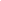 EATING DISORDERSBackground to PEDSThe Personalised Eating Disorder Service is a charity whose purpose is to To raise awareness of eating disordersProvide a better understanding of the illness amongst sufferers, their families/carers and professionals including the general publicTo provide help and support to sufferers on their journey towards recoveryWe aim  To reduce the mortality rate of eating disordersFor sufferers to manage their symptoms to be able to live in a world where they have a good quality of lifeFor sufferers to be able to access help when they need itFor all educational sectors and employers to have knowledge and understanding of eating disordersThese sessions Eating Disorders has been co-produced by:PEDSCambridgeshire PSHE ServiceTeacher Notes Creating a Safe Learning EnvironmentIn order for all participants in the activity, teachers and students, to feel able to participate confidently there must be a shared understanding of expected behaviours. Some participants will be feeling nervous, not only about the content but about what they might be asked to contribute. Some participants might be concerned that personal experiences will be shared and that this might lead to embarrassment or worse, ridicule. Staff might be concerned about personal disclosures, ‘banter’ or misjudging content.Therefore, it is highly recommended that all students who will be involved in the sessions are actively engaged in establishing an agreement to follow expected behaviours. Examples of suggested ground rules:We’ll be open, but we won’t share personal or private information.We’ll make sure everyone feels safe.We can choose not to join in.We’ll all respect that everyone is different.We’ll listen to each other and share our views.We’ll speak respectfully to each other.We can all ask questions.We’ll be kind and respectful to each other.At the very least, there should be an agreement about respectful listening, disagreeing respectfully, maintaining anonymity, the boundaries of confidentiality (safeguarding) and what will happen after the pupils have shared their views. Students and teacher should be very clear that they are not required to answer any personal questions.Sensitive Issues and SafeguardingMany schools have a system of communication between the safeguarding team and PSHE Leaders so that teachers can be alerted when students might have had personal experiences which might cause them to find the planned PSHE lessons uncomfortable. In many cases this will enable a teacher to amend the planned lesson or make allowances for the individual. In the case of eating disorders, it is quite possible that many students have experienced harms either directly or through a family member, which have not been noted by adults in school.For this reason, it is particularly important that class ground rules are in place and used and that the activities in the session are ‘distanced’ through the use of scenarios, case studies and fictional character. This enables all students to engage with the concept without feeling so personally involved.How to use these lesson ideasThese lesson ideas have been designed so that you can use them flexibly, either as part of a designated PSHE lesson (timetabled or conference day) or as part of a short tutor time session. Elements of each lesson can be taught discretely in a short tutor time slot. Or all elements can be taught across 2 x 50 minute lessons.  If only one lesson can be dedicated to eating disorders we recommend that the following are covered from both sections;  Eating Disorders 1-introduction, presentation 1, activity 1,  Eating Disorders 2- Activity 2 and combination of plenaries. These lessons work well alongside the Body Image training provided by Cambridgeshire PSHE Service (LINK).It is recommended that this topic is NOT covered in conjunction with Food and Mood and Food for Thought.Additional ResourcesTo support this module we recommend reviewing the PEDS Eating Disorder Educational Toolkit (LINK) and SAPHNA Eating Disorder School Nursing Toolkit (Eating Disorder Toolkit | SAPHNA – School And Public Health Nurses Association).Curriculum Context Key Stage 3 & 4-Health and Safer LifestylesRelationships and Sex Education 1How and why does the media create artificial and idealised views of the body? H-IRelationship and Sex Education 3How can I support myself and others to develop a positive body image? H-CABHealthy Lifestyles 1What are the risks associated with being over and underweight? H-HEWhat are the benefits of eating more healthily and the possible risks of extremedieting? H-HEHealthy Lifestyles 2How can my consumption of media and use of technology affect my physical and mental health? H-MWMyself and My RelationshipsMental Health and Emotional Wellbeing 2What do we mean by mental health and wellbeing and what are the early signs of mental health issues? H-MWHow might we recognise mental health conditions or symptoms of poor mental health? H-MWDo my friends, family and the media make me feel positive about my body? H-ISWhat is an eating disorder and how can it be identified? H-HEHow can I ensure I maintain or regain a positive sense of self and what influences my self-image? H-MWWhat are the protective and risk factors for mental health? H-MWWhat support is available for different mental health issues? H-MWMental Health and Emotional Wellbeing 3What strategies do I have for managing my mental health and emotional wellbeing? H-MWHow do I relate to someone with mental health concerns? R-ISRHow can I reduce risks to my mental health and increase protective factors? H-MWWhat barriers prevent me from talking to people and asking for help with my mental health? H-MWHow can I support others with their mental health and when should I refer to an adult? R-ISRWhat impact can body image have on mental health? H-MWEating Disorders 2We recommend that responsible adults (parents/carers/school tutors/pastoral staff) are informed that this topic is going to be covered in advance of the session so that any concerns or issues that teachers need to be made aware of have been raised. Adaption maybe required for need and age. LessonEating Disorders50 minute sessionLearning OutcomesTo understand the impact of the media and idealised body imageTo know where to go to seek help for myself or someone I am worried aboutTo know what I can do to keep myself safe and reduce the risk of getting an eating disorder To understand the impact of the media and idealised body imageTo know where to go to seek help for myself or someone I am worried aboutTo know what I can do to keep myself safe and reduce the risk of getting an eating disorder Resources NeededTelevision and Eating Disorder PresentationWhat to Do infographicWhat we can do to help presentationLarge paperColoured pensTelevision and Eating Disorder PresentationWhat to Do infographicWhat we can do to help presentationLarge paperColoured pensOutlineResourcesIntroduction 10minsLast week we looked at what eating disorders are, the types, signs and symptoms and risks associated.  Today we are going to focus on the impact of social media on our views of body image and learn what to do if we think someone is at risk or struggling with an eating disorder, including ourselves.ActivityIn your tables can you identify what you see as attractive and why you think this? Class discussionDoes everyone agree on what beauty is?What do you feel the impact of social media is on how we perceive beauty?Presentation 1 – 20minsThis presentation provides an overview of The study Television and Eating Disorders in Fiji, Becker et al 2022.Pause on the slide 4Class discussionWhat do you think the impacts were with the introduction of television in 1995 in Fiji, can you predict what happened to;Body imageNumbers of eating disordersDietingResume presentation and outline the conclusions of the study.Were the class’s predictions correct?Why did they think this would happen?What do we need to be aware of when looking at social media?Potential to play the DOVE Body Evolution and Reverse Selfie video if time https://youtu.be/iYhCn0jf46U https://youtu.be/z2T-Rh838GA Television and Eating Disorders PresentationActivity 2-What can we do to help? 15minsIn groups, ask the students to think about everything they have learnt about eating disorders and answer;If they were concerned about someone due to their eating behaviours, what could they do? How would they approach them?  Where could they seek support?What can they do to provide self-care?Set UpProvide students with large piece of paper and pens, create two columns, DOs and DONTs.Bring back to a group discussion and review the dos and don'ts, remind them that asking about someones eating won’t cause them to have an eating disorder.  Do highlight the importance of language used.  Presentation can be used if helpful here.What to Do InfographicWhat we can do to help presentationPlenary - 5minsToday we have seen the impact of social media on our perceptions of body image and how dangerous this can be for disordered eating.We have talked about what we can do to support others and where we can seek support.The key things to remember that to protect ourselves we need to;Listen to your bodyKnow the symptomsRemember it is an illness not a choiceKnow where to find advice/supportSpeak to someone if concernedOptional Homework TaskEncourage students to think of things their school can do to ensure that people are aware of the signs and symptoms, that there is an open culture for support and know where to seek help